АДМИНИСТРАЦИЯ ЛУЗСКОГО ГОРОДСКОГО ПОСЕЛЕНИЯ
ЛУЗСКОГО РАЙОНА КИРОВСКОЙ ОБЛАСТИПОСТАНОВЛЕНИЕОб утверждении муниципальной программы «Энергосбережение и
развитие энергетики на территории Лузского городского поселения на2018 - 2020 годы»В соответствии с Федеральным законом от 06.10.2003 №131-Ф3 «Об общих принципах организации местного самоуправления в Российской Федерации» и Федеральным законом от 23.11.2009 г. № 261-ФЗ «Об энергосбережении и повышение энергетической эффективности и о внесении изменений в отдельные законодательные акты Российской Федерации», в целях повышения энергетической эффективности использования энергетических ресурсов и снижения финансовых затрат при их использовании администрация Лузского городского поселения ПОСТАНОВЛЯЕТ:Утвердить муниципальную программу «Энергосбережение и развитие энергетики на территории Лузского городского поселения на 2018 - 2020 годы». Прилагается.Контроль за исполнением настоящего постановления возложить на заместителя главы администрации поселения Екимова Владимира Всеволодовича.Опубликовать настоящее постановление в Информационном бюллетене органов местного самоуправления Лузского городского поселения, на сайте администрации Лузского городского поселения.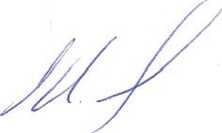 